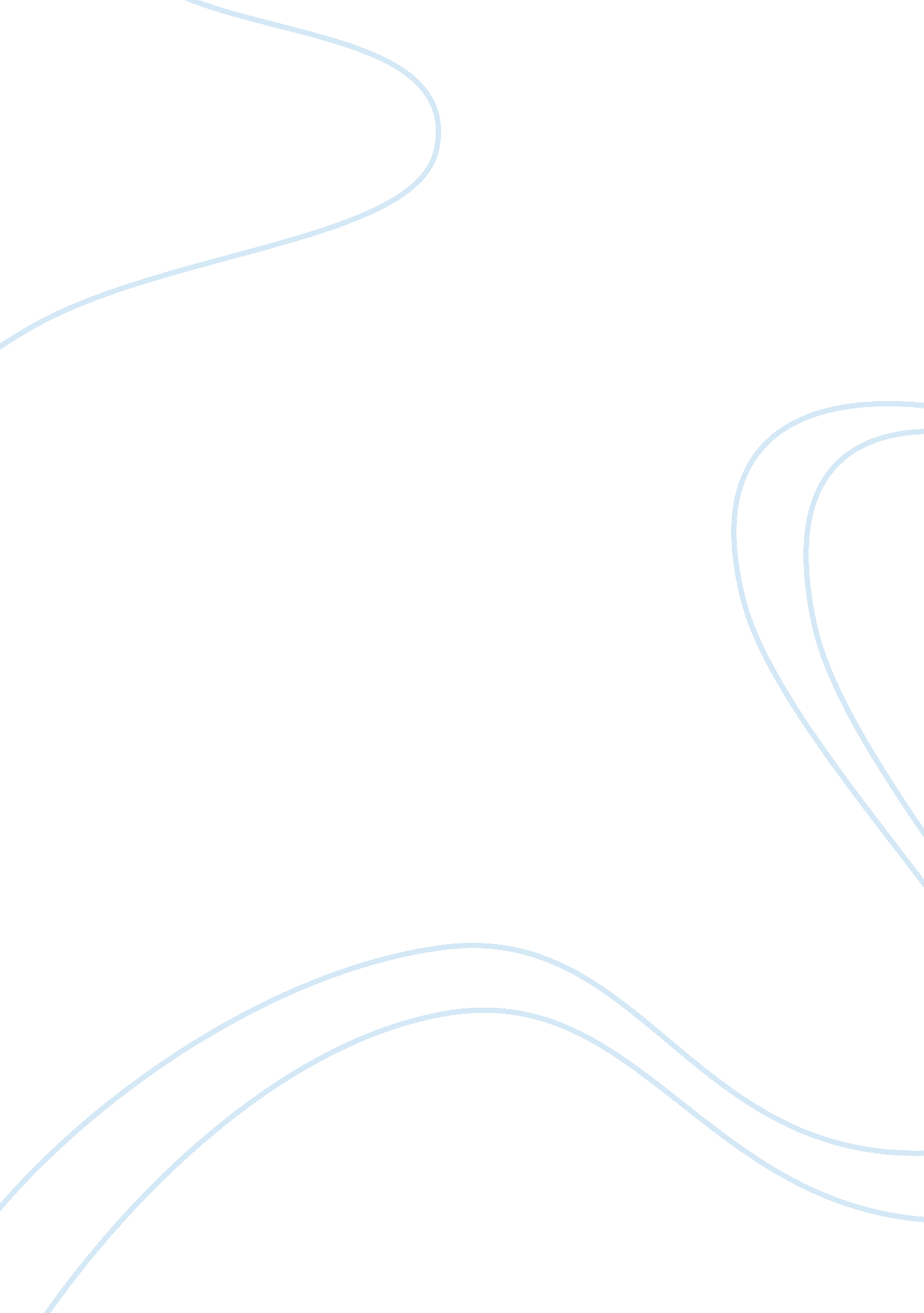 Effects of electrical devices on our listening effectivenessBusiness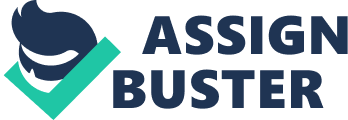 Introduction In our daily activities, technology has become extremely fundamental. This is worth public concern because people are lacking the ability of partaking in face-to-face communication. Gone are the days when a man could sit with his family and everybody listened to each other. Those days are followed by the technological advancement that shows no signs of slowing its expansion in all aspects of our lives. Globally, everyone relies on electronic devices for numerous purposes, such as communication, organizational, employment and other social matters. In fact, these are very rare occasions that one goes without encountering a person on his/her cell phone, speaker phones, wireless phones, or listening to an MP3 player. Whereas this technology is remarkable, there are numerous drawbacks in terms of public protection and health, particularly our listening abilities. Being aware of the effects of such devices onecan address these drawbacks, since most cell phones emit electromagnetic radiation that can diversely affect human hearing and other health related issues. General Effects of Electrical Devices on our Listening EffectivenessAccording to Ronald, et al, presently one-third of teenagers own an electrical device for instance an iPod or an MP3 player. They further warn that numerous Directors of Audiology at different universities, claim that these devices if improperly used are likely to cause ear damage. This can consequently have effect on the way human interacts. This is because if a person listens to music or uses his/her cell phone for a long time when the volume is too high, the problems with hearing may arise. Moreover, most people use ear-buds, which are generally more dangerous than ordinary headphones. For instance, smart phones are responsible for alienating oral mode off communication. This is because such electronic devices are very addictive and, thus compromise human interaction from our homes to huge organizations. Furthermore, these devices pose danger of miss communication, since few individuals take media interaction seriously. Cell phones with unique application jeopardize social engagement, because no one is willing to sit and engage the other as they prefer communicating over the phone viaTwitter, Facebook, or any other social network. ConclusionThe implications of electrical devices on people’s lives and human interaction will eventually jeopardize the need to interact face-to-face. It is vital for individuals to acquire such gadgets but not to allow their lives to be controlled by these objects. Controlling the use of such technological devices is exceedingly essential for the existence of free interaction, thus allowing people to listen to each other. 